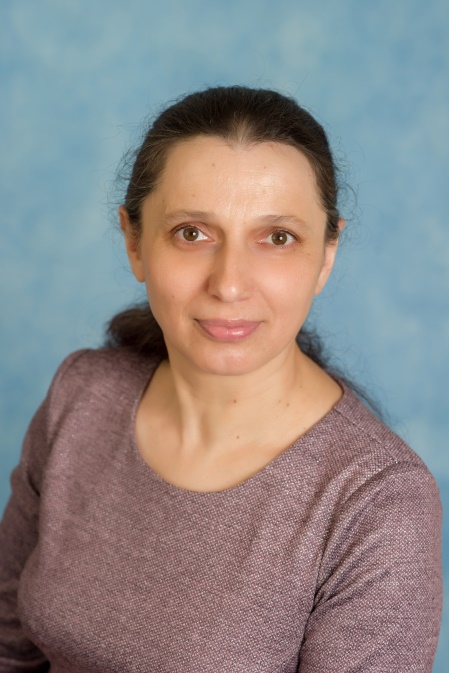 ПИРАЕВА  ЛИМУНЕД  БЕДИМОВНАКвалификация:  первая кв. кат. Приказ Мин. Обр. МО № 1617 от 15.05.2019гОбщий трудовой  стаж:                                                                                                                               Педагогический стаж работы:                                                                                                             Образование: Высшее,  ГОУ ВПО «Дагестанский государственный педагогический университет», г.Махачкала,  Диплом ВСГ № 2053849 от 01.06.2016г. Квалификация: учитель русского языка.Специализация: русский язык и литература                                                                                                                   Профессиональная переподготовка: НП ВПО «Институт международных социально-гуманитарных связей», Диплом 772403659712, 2016г, 504 часа.  «Дошкольная педагогика. Воспитатель дошкольной образовательной организации»                                                                                           Курсы повышения квалификации:                                                                                                   2018г, «Работа педагога ДОО с родителями воспитанников в условиях реализации ФГОС ДОО», 72 часа